Domanda per la partecipazione all’assistenza Fiscale ENPAB dati per la compilazione del modello unico 2021 regime dei minimi e forfettario redditi 2020.Dati anagraficiCognome	NomeNato/a a	Prov.	Nazionalità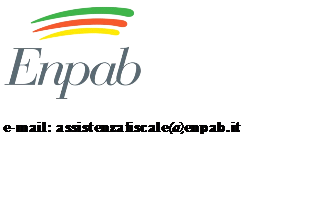 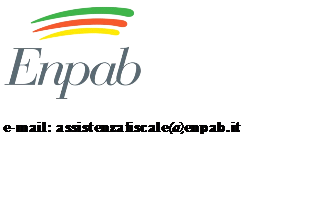 Data di nascita	Codice Fiscale	SessoM   FResidente a	Prov.	Via/Piazza	CivicoCAP	Telefono	CellulareIscritto all’ENPAB dal	Numero matricola o NAG                 Numero Partita Ivaail ordinariaConsapevoleChe per poter beneficiare dell’Assistenza Fiscale ENPAB tutta la documentazione richiesta dovrà pervenire tramite posta raccomandata presso lo studio del Dr. Claudio Pisano in Via G. Melisurgo n. 4 cap. 80133 NAPOLI entro e non oltre il 15 aprile 2021PRESO ATTO delle disposizioni di cui all’art. 76 del D.P.R. 28/12/2000 n. 445Dichiara/ oDi trovarsi nel seguente regime fiscale (barrare una delle due voci):Regime dei minimiRegime forfettarioChe copia degli atti e documenti sotto indicati ed allegati alla presente sono conformi all’originale e non sono sta ti modificati o alterati i dati o le informazioni in essi contenuteAllegati:Fatture ricevute nell’anno (spese utenze, eventuali acquisti di attrezzature, versamento iscrizione ONB ecc.)Acconti d’imposta versati con F24 I e II rata 2020 (eventuali)e F24 con crediti in compensazioneCertificazione Unica Lavoro AutonomoCertificazione Unica Lavoratore Dipendente (ex CUD), Certificazione dei contributi previdenziali versati nel l’anno 2020 da scaricare nell’area riservata ENPABCopia del certificato telematico di attribuzione partita iva e modello AA9/12Copia documento d’identità e codice fiscale8.  Copia dichiarazione dei redditi anno 2020 , eventuale visura catastale per immobili di proprietà(per col oro che si so no avvalsi dell’assistenza fiscale per la compilazione dell’U nico 2020 redditi 2019 no n devono invia re la co pia della dic hiarazi one e ne copia della attribuzione della partita iva salvo eventuali variazioni)9. Ricevuta di trasmissione Telematica Unico/2020 all’Agenzia delle Entrate(per color o c he si s ono avvalsi dell’a ssistenza fiscale per la c compilazione dell’Unico 2020 redditi 2019 non devo no inviare la copia della ricevuta telematica e ne copia della attribuzione della partita iva salvo eventuali variazioni)                10. Certificazione delle commissioni  bancarie rilasciata dalla banca o dal  gestore del Pos  ai fini del credito d’imposta.Dichiara/oChe la somma delle fatture emesse nell ’anno è di complessivi euro _________________________di cui privati ( attenzione si intende per privati solo coloro che sono in possesso del codice fiscale) euro  ________________________ Con  Certificazione(Enti e tutti coloro che hanno la partita iva in qualsiasi forma essi esercitano la loro attività)euro__________________La somma delle fatture non deve tener conto del contributivo integrativo del 4%  ( esempio: € 100 x 4% = 104 da indicare 100) Le fatture non incassate non devono essere indicate nella somma.Ai sensi del Regolamento UE n. 679/2016 è in formato ed autorizza  la raccolta dei dati per il procedimento amministrativo in corso.Luogo e data	Firma_____________________________________________________________	__________________________________________________________Si avvisa d i attenersi scrupolosamente ai documenti indicati , l ’eventuale documento richiesto e non al legato, utile per l a compilazione dell’unico, comporterà l ’impossibilità, di accettazione della domanda di assistenza.Elenco delle fatture acquisto                                                                               Regime dei minimi(esempio acquisto: cancelleria , carburante, utenze, computer, cellulare, corsi di formazione, fitto studio ecc, ecc .)Le fatture non pagate non vanno indicate nel seguente prospetto.                                                                        Regime ForfettarioPer il regime forfettario come informazioni da indicare in dichiarazione dei redditi vanno indicate eventualmente solo fatture di consumo(carburanti, telefono, energia elettrica e eventuali fatture pagate a professionisti.)Data ________________________________________________	Firma_______________________________________________________Data e numero fatturaDescrizione oggettoImponibileIVATotaleDatapagamento fattura